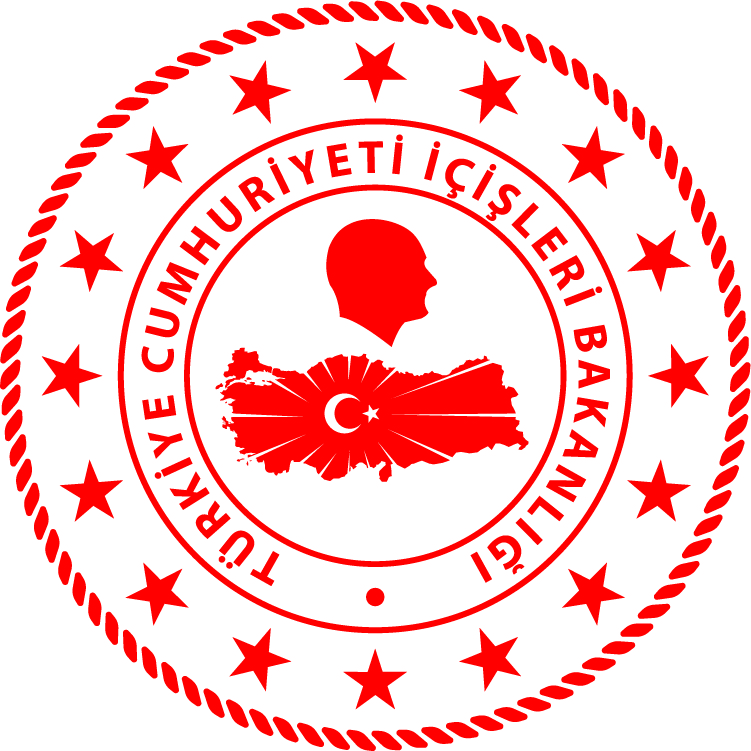 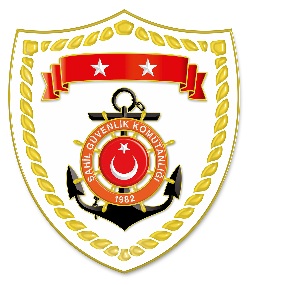 Marmara RegionAegean Region*Statistical information given in the table may vary because they consist of data related incidents which were occured and turned into search and rescue operations.The exact numbers at the end of the related month is avaliable on sg.gov.tr/irregular-migration-statisticsNUDATELOCATION/PLACE AND TIMEIRREGULAR MIGRATION ASSETTOTAL NUMBER OF APPREHENDED FACILITATORS/SUSPECTTOTAL NUMBER OF RESCUED
MIGRANTS/PERSONNATIONALITY OF RESCUED/APPREHENDED MIGRANTS ON THE BASIS OF DECLARATION123 May 2020Off the Coast of ÇANAKKALE/Gökçeada12.07Inflatable Boat-4037 Afghanistan, 3 Central AfricaNUDATELOCATION/PLACE AND TIMEIRREGULAR MIGRATION ASSETTOTAL NUMBER OF APPREHENDED FACILITATORS/SUSPECTTOTAL NUMBER OF RESCUED
MIGRANTS/PERSONNATIONALITY OF RESCUED/APPREHENDED MIGRANTS ON THE BASIS OF DECLARATION122 May 2020Off the Coast of AYDIN/Kuşadası23.21Life Boat-2817 Kongo, 4 Togo, 3 Afghanistan,
 2 Central Africa, 1 Iran, 1 Angola(1 dead body)223 May 2020Off the Coast of İZMİR/Dikili 07.05Life Boat-2913 Afghanistan, 6 South Africa,4 Angola, 2 Kongo, 2 Ghana,1 Togo, 1 Somali325 May 2020Off the Coast of İZMİR/Foça08.584 Life Boat-7234 Afghanistan, 18 Kongo, 
12 Central Africa, 6 Guinea, 
2 Pakistan 